2020008189Smlouva o vzájemné spolupráci při provádění výcviku zaměstnanců ZZS s
využitím vrtulníkuuzavřená níže uvedeného dne, měsíce a roku meziZdravotnickou záchrannou službou Jihomoravského kraje, příspěvkovou organizacíse sídlem: Kamenice 798/1 d, 625 00 BrnoIČ:	00346292Zapsaná: v OR u rejstříkového soudu v Brně pod zn. Pr. 1245Zastoupená: MUDr. Hanou Albrechtovou, ředitelkou dále jen „ZZS JmK“ na straně jednéDSA a.s.se sídlem: Mladoboleslavská 1085, Kbely, 197 00 Praha 9IČ:	63216744Zapsaná: v Obchodním rejstříku u Městského soudu v Praze, oddíl B, vložka 11051Zastoupená: panem Danielem Tučkem, 1. místopředseda představenstva dále jen „DSA“ na straně druhé.Článek 1Předmět smlouvyPředmětem smlouvy je zabezpečení provádění pozemní přípravy a následně praktického výcviku s využitím vrtulníku k udržení nebo zlepšení schopností zaměstnanců ZZS / dále jen „ Výcvik “ /. Výcvik bude poskytnut v rozsahu maximálně 30 letových hodin za rok.Článek 2Práva a povinnosti smluvních stranZZS JMK má tyto povinnosti a práva:Oznámí DSA plánovaný termín Výcviku v dostatečném časovém předstihu, zpravidla 5 dní předem.Podílí se na pozemní přípravě a následně praktickém výcviku vlastním personálem.Eviduje vycvičenost leteckých záchranářů pro jednotlivé druhy činností.Oznámí DSA požadavky na změnu postupů v provádění Výcviku.Ve spolupráci s DSA zajistí, aby členem posádky byla v případě výcviku spodvěsem osoba s kvalifikací letecký záchranář-vysazovač.DSA má tyto povinnosti a práva:Provádí Výcvik v souladu s vlastní schválenou směrnicí pro tuto činnost.Zabezpečí vrtulník s posádkou k Výcviku podle požadavků ZZS JMK.Podílí se na pozemní přípravě a následně praktickém výcviku vlastním personálem.Eviduje vycvičenost pilotů pro jednotlivé druhy činností.Ve spolupráci s ZZS JMK zajistí, aby členem posádky v případě výcviku s podvěsem byla vždy osoba s kvalifikací letecký záchranář-vysazovač.Článek 3
Finanční zabezpečeníNa pokrytí nákladů spojených s Výcvikem budou použity finanční prostředky z rozpočtu Ministerstva zdravotnictví ČR na připravenost poskytovatelů ZZS na řešení mimořádných událostí a krizových situací.Cena za letovou hodinu vrtulníku je 21 500,- Kč bez DPH, cena může být upravena dodatkem smlouvy po odsouhlasení obou smluvních stran. Cena bude shodná s cenou za letovou hodinu placenou Ministerstvem zdravotnictví ČR za použití vrtulníku v rámci letů HEMS.DSA zašle ZZS JMK fakturu za uskutečněné a odsouhlasené letové hodiny Výcviku za uplynulý kalendářní měsíc se splatností 30 dní.Článek 4
Úrazy a škodyZa škody na zdraví osob tvořících posádku vrtulníku odpovídá jejich zaměstnavatel, a to podle příslušné právní úpravy odpovědnosti za pracovní úrazy. V případě škody způsobené úmyslně nebo protiprávním jednáním je poškozená smluvní strana oprávněna žádat náhradu vzniklé škody na smluvní straně, která způsobila škodu úmyslně nebo porušením platných právních předpisů. To platí i v případě škod na majetku.Při řešení škodní události se smluvní strany zavazují vzájemně si poskytovat veškerou nezbytnou součinnost, především si předat potřebnou dokumentaci.Článek 5
Platnost smlouvyTato smlouva se uzavírá na dobu neurčitou, nabývá platnosti dnem podpisu smluvními stranami a účinnosti dnem zveřejnění v registru smluv.DSA podpisem této smlouvy uděluje ZZS JmK výslovný souhlas s uveřejněním této smlouvy a jejích případných dodatků podle zákona č. 340/2015 Sb. o registru smluv a zákona č. 106/1999 Sb. o svobodném přístupu k informacím.Článek 6
Zrušení smlouvyTuto smlouvy lze ukončit:Písemnou dohodou smluvních stranPísemnou výpovědí kterékoli smluvní strany bez udání důvodu s výpovědní lhůtou 3 měsíců, která začne běžet prvním dnem následujícího měsíce po měsíci, v němž byla výpověď doručena druhé smluvní straně.Článek 7
Závěrečná ustanoveníSmluvní strany provedou nejpozději do 31. ledna následujícího roku vyhodnocení plnění této dohody.Tuto smlouvu lze měnit nebo doplnit pouze na základě souhlasu smluvních stran formou písemných dodatků číslovaných vzestupnou řadou.Smlouva je vyhotovena ve dvou stejnopisech, které mají stejnou platnost, a každá smluvní strana obdrží jeden výtisk.V Brně dne SZ, Ž&2OZZS JMKZdravotnická záchranná služba Jihomoravského kraje, p.o.Kamenice 798/1 d, 625 00 Brno21OSACIBřtlTSídlo:	(a)Mladoboleslavská 1085 197 00 Praha 9, CZDIČ: CZ63216744Korespondenční adresa:Bratří Stefanů 101 500 03 Hradec Králové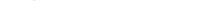 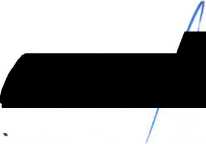 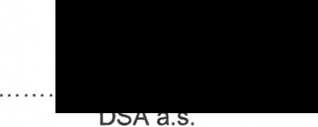 